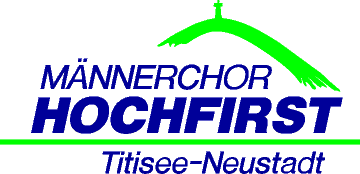                        Mitgliederversammlungam Mittwoch   23. März 2022 um 20:00 Uhr im Hotel JägerhausTagesordnungBegrüßung durch den Co-Vorsitzenden      TotenehrungJahresbericht des Schriftführer 2019 – 2021 Kassenbericht 2019-2021(  Wolfram Evers)Bericht der Kassenprüfer         (Ludwig Willmann / Alfred Bucherer)Bericht des Sangwarts Aussprache über die BerichteEntlastung des GesamtvorstandesGesamtwahlen des geschäftsführenden      Vorstandes Vorsitzender    		Stellv. Vorsitzende  (2-3)Kassierer, Schriftführer Vorschau auf das Vereinsjahr 2022                  (Rudolf König)  Überblick über die Chorarbeit            (Chorleiter Robert Mayr)EhrungenWünsche und AnträgeSchlusswort